附件2023年“安全生产月”活动进展情况统计表填报单位(盖章):              联系人：             电话：               填报日期：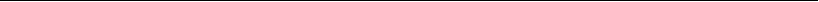 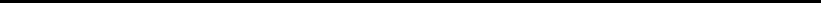 剑阁县教育局办公室                      2023年6月9日 印发10活动项目活动进展情况1.开展习近平总书记关于安全生产重要论述宣贯活动组织开展宣讲活动()场，参与()人次；发表评论文章或心得体会()篇；组织开展“安全生产大家谈”“班前会”“以案法”等活动()场，参与()人次。2.锚定“人人讲安全、个个会应急”,大力推动安全宣 传“五进”参与“人人讲安全、个个会应急”网络知识竞赛()人，答题()人次：参加线上“逃生演练训练营”活动发布视频()个：组织“十大逃生”应急 演练()场，制成视频()个，向省安办报送演练视频()个。3.聚焦专项排查整治行动，开展企业主要负责人“五带 头”宣传活动开展企业主要负责人“安全承诺践诺”活动()场，参与()人次；报道企业主要负责人“五带头”()次：开展“动火作业风险我知道”宣传活动() 场，参与()人次；对电焊工等危险作业人员开展安全培训()场，参与()人次；开展“外包外租大排查”活动()场，参与()人次；开展外  包外租典型违法案例专题警示教育()场，参与()人次；对外包外租项 目开展大排查()次。4.发挥媒体监督和社会监督作用，开展全员查找身边隐 患宣传活动曝光重大事故隐患和突出问题()个，开展安全生产相关法律法规宣传活 动()场、参与()人次；在省级以上主流媒体公布“一案双罚”典型案例()个，安全生产行刑衔接(含危险作业罪)等各类典型案例()个：接 受社会重大事故隐患举报()次，查处()个兑现举报奖金()万元。活动项目活动进展情况5.坚持全民参与，组织开展常态化应急演练活动企业组织事故应急演练()场，参与()人次，开展从业人员自救互救技  能培训()场，参与()人次；农村村庄、城市社区、学校、家庭开展科普 知识宣传和情景模拟、实战推演.逃生演练、自救互救等活动()场，参与 ()人次。6.创新活动形式，开展“安康杯”竞赛和安全生产评选 活动各企业组织“安康杯”活动()场、参与()人次；各地各单位宣传报道   安全生产先进集体()个、先进个人()名。   扎实开展“安全生产月”活动启动仪式现场活动()场、参与()人次；开展“安全宣传咨询日” 现场活动()场、参与()人次，网络直播()场、()人观看。7.充分体现地域特色，扎实开展“安全生产月”活动启 动仪式、“安全宣传咨询日”活动扎实开展”安全生产月"活动启动仪式现场活动()场、参与()人次；开展“安全宣传咨询日”现场活动()场、参与()人次，网络直播()场、()人观看。8.其他特色活动活动名称(),组织()场/次，参与()人次。